 a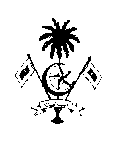 ޑރ. ޢަބްދުއްޞަމަދު މެމޯރިއަލް ހޮސްޕިޓަލް    ގދ. ތިނަދޫ،      ދިވެހިރާއްޖެ.                               ބީލަން ހުށައަޅާ ފޯމްގދ. ހޯޑެއްދޫ ޞިއްޙީ މަރުކަޒުން ގދ. މަޑަވެލި ޞިއްޙީ މަރުކަޒަށް ލެބޯޓަރީ ސާމްޕަލްތައް އުފުލުމުގެ ދަތުރު ކޮށްދޭނެ ފަރާތެއް ހޯދުމަށްބީލަން ހުށަހަޅާ ފަރާތުން:ސޮއި:ނަން: --------- ----------- -------- --- ------މަޤާމް:--------- ----------- -------- --- ------ތާރީޚް: --------- ----------- -------- --- ------އޮފިޝަލް ސްޓޭމްޕް:ނޯޓް: )އަންދާސީ ހިސާބު ހުށަހަޅުއްވާއިރު ހުރިހާ ފަރާތް ތަކުންވެސް މި ފޯރމް ގައި ނުފުރާހުރި ހުރިހާ ބައެއް( --------- ) ފުރަން ވާނެއެވެ.(ޕްރޮޖެކްޓްގެ މަޢުލޫމާތު:ޕްރޮޖެކްޓްގެ މަޢުލޫމާތު:އިޢުލާން ނަންބަރ(IUL)ASMH-GRAD/ASMH/2020/14އެގްރިމެންޓް މުއްދަތު6 މަސްދުވަސްހުށައަޅާ ފަރާތުގެ މަޢުލޫމާތު:ހުށައަޅާ ފަރާތުގެ މަޢުލޫމާތު:ކުންފުނީގެ ނުވަތަ ވިޔަފާރީގެ ނަން:ވެރިފަރާތުގެ ނަން:ދާއިމީ އެޑްރެސް / އަތޮޅާއި ރަށް:މިހާރުގެ އެޑްރެސް / އަތޮޅާއި ރަށް:ފޯން ނަންބަރ:އީމެއިލް އެޑްރެސް:(1)އެއްމަސް ދުވަހަށް ހުށައަޅާ އަގު:(1)އެއްމަސް ދުވަހަށް ހުށައަޅާ އަގު:ހުށައަޅާ އަގު:ޖީ.އެސް.ޓީ:ޖުމްލަ އަގު:ޖުމްލަ އަގު(ލިޔުމުން):ބީލަން ހުށައަޅާ ފަރާތުގެ އިޤްރާރު: މިނިސްޓްރީ އޮފް ހެލްތު ގެ ފަރާތުން މަތީގައި ދެންނެވިފައިވާ ޕްރޮޖެކްޓުގެ މަސައްކަތް/ޚިދުމަތް ފޯރުކޮށްދިނުމަށް ދީފައިވަާ މަޢުލޫމާތާއި އިރުޝާދު ރަގަޅަށް ބެލުމައްފަހު އަޅުގަނޑު/އަޅުގަޑުމެން (މަސައްކަތް ކުރާ ފަރާތުގެ ނަން) --- ----- ------- ----- ----- ---- ----- ---- ----- އެމަސައްކަތް މަތީގައި ދެންނެވިފައިވާ އަގަށް ކޮށްދީ ނިންމަން އެއްބަސްވަމެވެ.މިބީލަން ހުށަހަޅާތާ 90 ދުވަސް ހަމަވަންދެން މި ބީލަން ޤަބޫލް ކޮށް އެއާއި އެއްގޮތަށް ޢަމަލު ކުރުމަށް އަޅުގަޑު/އަޅުގަޑުމެން  އެއްބަސްވަމެވެ. މި މުއްދަތުގެ ތެރޭގައި މި މަސައްކަތުގެ އެއްބަސްވުމުގައި ސޮއި ކުރުމަށް ވެރި ފަރާތުން އެދިވަޑައިގެންފިނަމަ މަސައްކަތު އެއްބަސްވުމުގައި ސޮއިކޮށް މަސައްކަތު އެއްބަސްވުމާއި އެއްގޮތަށް މަސައްކަތް ކުރުމަށްވެސް އެއްބަސް ވަމެވެ.މި ބީލަން ތައްޔާރު ކުރުމުގައި ކޮންސަލްޓެންޓް ނޫނީ ވެރިފަރާތް ނޫނީ ޑޮކިޔުމެންޓް ތައްޔާރުކުރި ފަރާތާ އަދި މިނޫނަސް މިއާއި ގުޅުންހުރި އެއްވެސް ފަރާތެއްގެ އެހީއެއް ސީދާކޮށް އަދި ނުސީދާކޮށްވެސް ހޯދިފައެއް ނުވާނެއެވެ. މަތީގައި ދެންނެވިފައިވާ ފަރާތެއްގެ އެހީ ހޯދާފައިވާކަން ސާބިތުވެއްޖެނަމަ މި ބީލަން ބާޠިލް ކުރުމާއި މެދު އަޅުގަޑުގެ އެއްވެސް އިޢުތިރާޟެއް ނެތެވެ.